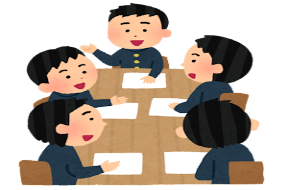 Part 1: Sentence DrillsPart 2: QUIZ!!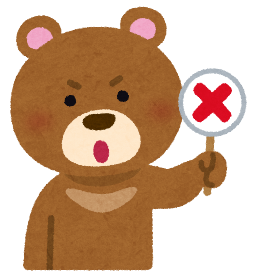 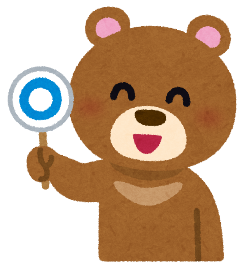 TOPICWh-SENTENCEQ1.Q2.Q3.Q4. Q5.Q6.Q7. Q8.Q9.Q10.My points:Team Points: